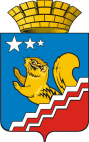 Свердловская областьГЛАВА ВОЛЧАНСКОГО ГОРОДСКОГО ОКРУГАпостановление25.10.2022 г.     	                                    		                     №  439г. ВолчанскОб утверждении порядка проведения мероприятий по выявлению неэффективно используемого муниципального имущества, а также имущества, закрепленного за муниципальными учреждениями, предприятиямиВ целях реализации мероприятий по осуществлению контроля за использованием муниципального имущества, закрепленного за муниципальными учреждениями и муниципальными унитарными предприятиями, в соответствии с пунктом 2 статьи 209 Гражданского кодекса Российской Федерации, Федеральным законом от 6.10.2003 года                                № 131-ФЗ «Об общих принципах организации местного самоуправления в Российской Федерации», ПОСТАНОВЛЯЮ:Утвердить порядок проведения мероприятий по выявлению неэффективно используемого муниципального имущества, а также имущества, закрепленного за муниципальными учреждениями, предприятиями (прилагается).Опубликовать настоящее постановление в информационном бюллетене «Муниципальный Вестник» и разместить на официальном сайте Волчанского городского округа в сети «Интернет» http://volchansk-adm.ru/.Контроль исполнения настоящего  постановления  оставляю за собой.Глава городского округа                                                                      А.В. Вервейн                                              УТВЕРЖДЕН
                                                             Постановлением главы
                                                                               Волчанского городского округа
                                                                  от 25.10.2022 года № 439ПОРЯДОК ПРОВЕДЕНИЯ МЕРОПРИЯТИЙ ПО ВЫЯВЛЕНИЮ НЕЭФФЕКТИВНО ИСПОЛЬЗУЕМОГО МУНИЦИПАЛЬНОГО ИМУЩЕСТВА, А ТАКЖЕ ИМУЩЕСТВА, ЗАКРЕПЛЕННОГО ЗА МУНИЦИПАЛЬНЫМИ УЧРЕЖДЕНИЯМИ, ПРЕДПРИЯТИЯМИРаздел I. ОБЩИЕ ПОЛОЖЕНИЯНастоящий порядок проведения мероприятий по выявлению неэффективно используемого муниципального имущества, а также имущества, закрепленного за муниципальными учреждениями, предприятиями (далее - Порядок) разработан в целях реализации мероприятий по осуществлению контроля за использованием муниципального имущества, закрепленного за муниципальными учреждениями предприятиями и устранения нарушений, выявленных в ходе проведения таких мероприятий.Мероприятия по выявлению неэффективно используемого муниципального имущества, а также имущества, закрепленного за муниципальными учреждениями, предприятиями (далее - мероприятия), осуществляются Комитетом по управлению имуществом Волчанского городского округа (далее - Комитет) в форме проверок.1.3   Основными целями мероприятий являются:1.3.1 Контроль за распоряжением муниципальным имуществом, закрепленным за муниципальными учреждениями и муниципальными предприятиями (далее - учреждение);1.3.2 Контроль за использованием по целевому назначению и обеспечением сохранности муниципального имущества;1.3.3 Вовлечение неэффективно используемого, неиспользуемого или используемого не по назначению муниципального имущества в хозяйственный оборот.1.4. Основными задачами мероприятий являются установление фактов использования муниципального имущества не по целевому назначению, необеспечения сохранности муниципального имущества, а также выявление неиспользуемых объектов муниципального имущества с целью включения такого имущества в Перечень муниципального Волчанского городского округа, свободного от прав третьих лиц (за исключением права хозяйственного ведения, права оперативного управления, а также имущественных прав субъектов малого и среднего предпринимательства), или распоряжение им иным образом.1.5. Мероприятия предполагают выполнение следующих этапов:1.5.1 Подготовка к проведению проверки;1.5.2 Проведение проверки и составление акта проверки по ее результатам, в том числе содержащего перечень поручений и мероприятий по устранению выявленных нарушений (далее - перечень поручений и мероприятий);1.5.3 Контроль за устранением выявленных нарушений.Раздел II. ВИДЫ ПРОВЕРОК И ПОРЯДОК ИХ ПРОВЕДЕНЯ 2.1 Комитет проводит следующие виды проверок:2.1.1 Плановые проверки;2.1.2 Внеплановые проверки2.2 Плановые и внеплановые проверки проводятся:2.2.1 с выездом по месту нахождения муниципального имущества (далее - выездная проверка);2.2.2 без выезда по месту нахождения муниципального имущества, путем изучения имеющихся и (или) дополнительно представленных по запросам Комитета документов и материалов (далее - документарные проверки).2.3 Проведение проверок осуществляется в соответствии с планом-графиком проверок использования муниципального имущества, утверждаемым приказом Комитета на очередной год не позднее 31 декабря текущего года.2.4 Плановая проверка может быть проведена не более чем один раз в течение года.Внеплановая проверка назначается при наличии обращений физических и юридических лиц о фактах неэффективного или не по целевому назначению использования муниципального имущества, информации о подобном использовании, полученной из средств массовой информации, а также с целью проверки устранения ранее выявленных нарушений.2.5 Проверки проводятся комиссией в составе специалистов Комитета.В комиссию включается председатель комиссии и специалисты. Количественный состав комиссии должен составлять не менее трех человек.2.6 Проведение плановой и внеплановой проверок осуществляется в соответствии с приказом Комитета.2.7 В приказе Комитета о проведении проверки указываются:2.7.1 Основания проведения проверки;2.7.2 Цель проверки;2.7.3 Наименование учреждения и объекта (объектов) проверки;2.7.4 Дата начала проверки и дата ее завершения;2.7.5 Состав комиссии с указанием фамилий, имен, отчеств и наименования должностей председателя комиссии и членов комиссии.2.8 Срок проведения проверки не может превышать 30 календарных дней со дня утверждения приказа.С учетом сложности проверки, количества и объема проверяемых документов срок проверки может быть продлен приказом Комитета, но не более чем на 30 календарных дней.2.9 Проверяемому учреждению либо предприятию, любым способом связи, обеспечивающим подтверждение получения, не позднее чем за 3 рабочих дня до даты начала проверки, направляется уведомление, в котором указываются:2.9.1 О начале проведения проверки;2.9.2 Основания проведения проверки;2.9.3 Цель проверки;2.9.4 Наименование объекта (объектов) проверки;2.9.5 Дата начала проверки и дата ее завершения;2.9.6 Состав комиссии с указанием фамилий, имен, отчеств и наименования должностей председателя комиссии, членов комиссии;2.9.7 Перечень документов, которые учреждению необходимо предоставить комиссии в целях проведения проверки.2.10 Комиссия в ходе проведения проверки:2.10.1 Проверяет соответствие сведений, содержащихся в выписке из Реестра муниципального имущества Волчанского городского округа (далее - Реестр муниципального имущества), сведениям, содержащимся в правоустанавливающих, технических документах на объекты проверки, бухгалтерских документах;2.10.2 Запрашивает у проверяемого учреждения либо предприятия перечень объектов недвижимого имущества, находящегося в оперативном управлении либо в хозяйственном ведении на последнюю отчетную дату (далее - перечень);2.10.3 В случае нахождения на объекте проверки организаций на основании договоров аренды, устанавливает с отражением в акте проверки факта наличия (отсутствия) задолженности по арендной плате и пени;2.10.4 В случае нахождения на объекте проверки организаций, не имеющих оформленных в установленном порядке договоров аренды, комиссия устанавливает факт наличия иных договоров, а также задолженности по коммунальным и иным платежам;2.10.5 Запрашивает дополнительные документы и письменные объяснения должностных лиц проверяемого учреждения, предприятия;2.10.6 При выявлении неэффективно используемого или используемого не по назначению муниципального имущества рекомендует учреждению, предприятию обратиться в Комитет с предложением согласовать включение такого имущества в Перечень муниципального имущества Волчанского городского округа, свободного от прав третьих лиц (за исключением права хозяйственного ведения, права оперативного управления, а также имущественных прав субъектов малого и среднего предпринимательства) или распорядиться таким имуществом иным образом.2.11 Документы и письменные объяснения, необходимые для работы Комиссии, запрашиваются ей в письменном виде у проверяемого учреждения, предприятия и должны быть предоставлены в течение 2 календарных дней с даты получения запроса.Раздел III. СОДЕРЖАНИЕ И ПОРЯДОК ОФОРМЛЕНИЯ РЕЗУЛЬТАТОВ ПРОВЕРКИ 3.1 По результатам проверки в течение 10 рабочих дней со дня ее завершения составляется акт проверки в двух экземплярах.3.2 Акт проверки подписывается председателем, всеми членами комиссии, а также руководителем проверяемого учреждения в течение 5 рабочих дней после его составления.В случае несогласия с фактами, изложенными в акте проверки, а также выводами комиссии, руководитель проверяемого учреждения вправе отказаться от подписания акта проверки и представить письменное объяснение причин отказа от подписания акта проверки в срок, установленный для подписания акта проверки. В этом случае акт считается подписанным с разногласиями.3.3 На основании сведений, содержащихся в акте проверки, а также информации, содержащейся в письменных объяснениях руководителя проверяемого учреждения, предприятия причин отказа от подписания акта проверки, в течение 10 календарных дней после подписания акта проверки Комитет разрабатывает и утверждает перечень поручений и мероприятий по устранению выявленных нарушений.3.4 Один экземпляр акта проверки с перечнем поручений и мероприятий направляется в адрес руководителя проверяемого учреждения, предприятия с установлением сроков исполнения поручений и выявленных нарушений, второй экземпляр акта проверки с перечнем поручений и мероприятий остается в Комитете.Раздел IV. КОНТРОЛЬ ЗА УСТРАНЕНИЕМ ВЫЯВЛЕННЫХ НАРУШЕНИЙ4.1 Контроль исполнения поручений и мероприятий по устранению выявленных в ходе проверки нарушений, осуществляется Комитетом.4.2 При получении Комитетом сведений о полном устранении выявленных в ходе проверки нарушений, акт проверки с перечнем поручений и мероприятий по устранению выявленных нарушений снимается с контроля и передается на архивное хранение в сроки, установленные номенклатурой дел Комитета.